NIRSA Regional Flag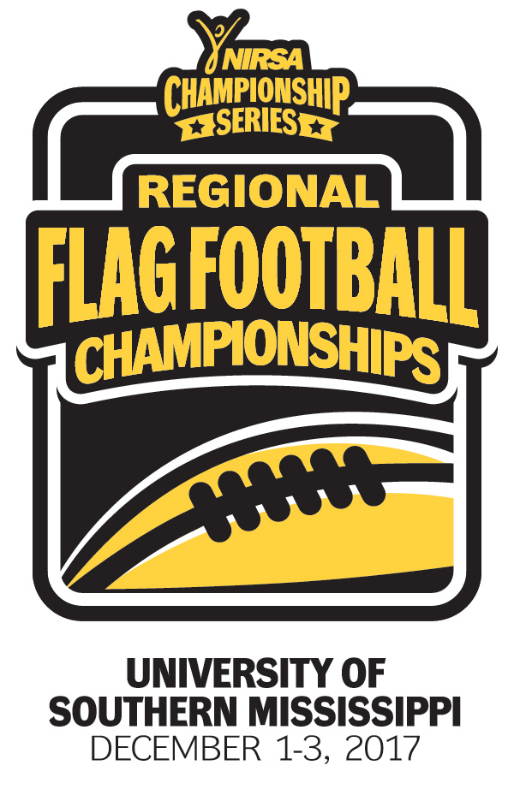 Football ChampionshipsUniversity of Southern MississippiDecember 1-3, 2017Hattiesburg, MS2017 TOURNAMENT RESULTSMen’s DivisionChampion: Texas Southern UniversityRunner-up: The University of Southern MississippiChampionship Final Score: 35-21Men’s All- Tournament TeamMVP- Robell Tocruray – Texas Southern UniversityJonte Whiting – The University of Southern MississippiBurren Edwards – Texas Southern UniversityEric Williams – Texas Southern University Dewayne Washington – Texas Southern UniversityBrady McBride – Florida State University Derrion Alexander – Stephen F. Austin State University Women’s DivisionChampion: University of FloridaRunner-up: Florida A&M UniversityChampionship Final Score: 7-6Women’s All- Tournament TeamMVP- Olivia Salzemen – University of FloridaDeliah Autry – Florida A&M UniversityAmanda Chromiak – University of FloridaJayci Grosso – University of FloridaAdrianna Harvey – Florida A&M UniversityAaliyah Barrington – Florida A&M UniversityMeghan Knight – Northwestern State UniversityCo-Rec DivisionChampion: Northwestern State UniversityRunner-up: Louisiana Tech University Championship Final Score: 32- 21Co-Rec All-Tournament TeamMVP- Savonya Robinson – Northwestern State UniversityCody Wagner – Northwestern State UniversityDevin Mitchell – Louisiana Tech UniversityRobert Ritchey – Louisiana Tech UniversityMeghan Knight – Northwestern State UniversityMcKinley Green – Northwestern State UniversityAshley Coberly – University of West Florida Derrion Alexander – Stephen F. Austin State University All- Tournament OfficialsNicholas Calhoun – University of North Georgia Dustin Sturdivant – Stephen F. Austin State University Stephanie Calhoun – Indiana UniversityJosh Brown – Georgia College & State UniversityChristian Bettencourt - Florida Atlantic University